安寧照顧基金會 哀傷關懷訪視申請表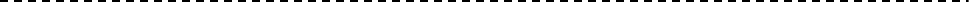 ※以下由基金會填寫※安寧照顧基金會 哀傷關懷轉介檢核單(須由安寧照顧基金會轉介哀傷關懷專業人員，請填寫下列資料)基金會編號：基金會編號：申請日期：申請日期：申請日期：申請日期：合約機構申請項目□哀傷關懷訪視補助
□哀傷關懷訪視轉介□哀傷關懷訪視補助
□哀傷關懷訪視轉介□哀傷關懷訪視補助
□哀傷關懷訪視轉介□哀傷關懷訪視補助
□哀傷關懷訪視轉介□哀傷關懷訪視補助
□哀傷關懷訪視轉介本年度申請次數(本欄位由本會填寫)本年度申請次數(本欄位由本會填寫)本年度申請次數(本欄位由本會填寫)本年度申請次數(本欄位由本會填寫)第_____年度，第______次
申請總金額：第_____年度，第______次
申請總金額：第_____年度，第______次
申請總金額：第_____年度，第______次
申請總金額：第_____年度，第______次
申請總金額：第_____年度，第______次
申請總金額：合約機構申請機構部    門部    門部    門部    門合約機構填表/承辦人聯絡電話聯絡電話聯絡電話聯絡電話(  )___________分機(  )___________分機(  )___________分機(  )___________分機(  )___________分機(  )___________分機合約機構填表/承辦人傳真號碼傳真號碼傳真號碼傳真號碼(  )_____________(  )_____________(  )_____________(  )_____________(  )_____________(  )_____________病人姓名病人姓名出生日期出生日期出生日期出生日期______年____月____日______年____月____日______年____月____日______年____月____日______年____月____日______年____月____日病人姓名病人姓名死亡日期死亡日期死亡日期死亡日期______年____月____日______年____月____日______年____月____日______年____月____日______年____月____日______年____月____日病人身分證字號病人身分證字號性別性別性別性別□女  □男□女  □男□女  □男□女  □男□女  □男□女  □男通訊處通訊處電話電話電話電話病人接受安寧照護類型病人接受安寧照護類型□ 安寧住院  □ 安寧共照  □安寧居家□ 安寧住院  □ 安寧共照  □安寧居家□ 安寧住院  □ 安寧共照  □安寧居家□ 安寧住院  □ 安寧共照  □安寧居家□ 安寧住院  □ 安寧共照  □安寧居家□ 安寧住院  □ 安寧共照  □安寧居家□ 安寧住院  □ 安寧共照  □安寧居家□ 安寧住院  □ 安寧共照  □安寧居家□ 安寧住院  □ 安寧共照  □安寧居家□ 安寧住院  □ 安寧共照  □安寧居家□ 安寧住院  □ 安寧共照  □安寧居家□ 安寧住院  □ 安寧共照  □安寧居家□ 安寧住院  □ 安寧共照  □安寧居家□ 安寧住院  □ 安寧共照  □安寧居家□ 安寧住院  □ 安寧共照  □安寧居家哀傷個案(家屬)姓名1哀傷個案(家屬)姓名1關係年齡家屬代表連絡人家屬代表連絡人家屬代表連絡人家屬代表連絡人家屬代表連絡人哀傷個案(家屬)姓名2哀傷個案(家屬)姓名2關係年齡姓名姓名姓名姓名哀傷個案(家屬)姓名3哀傷個案(家屬)姓名3關係年齡電話電話電話電話個案同意接受哀傷關懷個案同意接受哀傷關懷確認日期確認日期        年      月      日        年      月      日        年      月      日        年      月      日        年      月      日        年      月      日        年      月      日        年      月      日        年      月      日        年      月      日        年      月      日        年      月      日        年      月      日個案居住地址個案居住地址個案連絡電話：個案連絡電話：個案連絡電話：個案連絡電話：個案連絡電話：個案連絡電話：個案連絡電話：本院關懷人員
姓名1本院關懷人員
姓名1職別 手機手機emailemailemail本院關懷人員
姓名2本院關懷人員
姓名2職別 手機手機emailemailemail預定關懷型式預定關懷型式□電話會談  □居家訪視會談  □其他____________________________□電話會談  □居家訪視會談  □其他____________________________□電話會談  □居家訪視會談  □其他____________________________□電話會談  □居家訪視會談  □其他____________________________□電話會談  □居家訪視會談  □其他____________________________□電話會談  □居家訪視會談  □其他____________________________□電話會談  □居家訪視會談  □其他____________________________□電話會談  □居家訪視會談  □其他____________________________□電話會談  □居家訪視會談  □其他____________________________□電話會談  □居家訪視會談  □其他____________________________□電話會談  □居家訪視會談  □其他____________________________□電話會談  □居家訪視會談  □其他____________________________□電話會談  □居家訪視會談  □其他____________________________□電話會談  □居家訪視會談  □其他____________________________□電話會談  □居家訪視會談  □其他____________________________關懷說明關懷說明一、高風險哀傷評估概述：一、高風險哀傷評估概述：一、高風險哀傷評估概述：一、高風險哀傷評估概述：一、高風險哀傷評估概述：一、高風險哀傷評估概述：一、高風險哀傷評估概述：一、高風險哀傷評估概述：一、高風險哀傷評估概述：一、高風險哀傷評估概述：一、高風險哀傷評估概述：一、高風險哀傷評估概述：一、高風險哀傷評估概述：一、高風險哀傷評估概述：一、高風險哀傷評估概述：家庭基本評估
(含家系圖)家庭基本評估
(含家系圖)一、家系圖、家庭同住關係二、家庭主要成員概述填表人簽章：       　　　　職稱：       一、家系圖、家庭同住關係二、家庭主要成員概述填表人簽章：       　　　　職稱：       一、家系圖、家庭同住關係二、家庭主要成員概述填表人簽章：       　　　　職稱：       一、家系圖、家庭同住關係二、家庭主要成員概述填表人簽章：       　　　　職稱：       一、家系圖、家庭同住關係二、家庭主要成員概述填表人簽章：       　　　　職稱：       一、家系圖、家庭同住關係二、家庭主要成員概述填表人簽章：       　　　　職稱：       一、家系圖、家庭同住關係二、家庭主要成員概述填表人簽章：       　　　　職稱：       一、家系圖、家庭同住關係二、家庭主要成員概述填表人簽章：       　　　　職稱：       一、家系圖、家庭同住關係二、家庭主要成員概述填表人簽章：       　　　　職稱：       一、家系圖、家庭同住關係二、家庭主要成員概述填表人簽章：       　　　　職稱：       一、家系圖、家庭同住關係二、家庭主要成員概述填表人簽章：       　　　　職稱：       一、家系圖、家庭同住關係二、家庭主要成員概述填表人簽章：       　　　　職稱：       一、家系圖、家庭同住關係二、家庭主要成員概述填表人簽章：       　　　　職稱：       一、家系圖、家庭同住關係二、家庭主要成員概述填表人簽章：       　　　　職稱：       一、家系圖、家庭同住關係二、家庭主要成員概述填表人簽章：       　　　　職稱：       ＊申請醫院無法安排關懷人員，無須填寫以下證明，請填寫【附件二】哀傷關懷轉介檢核單，由本會協助安排轉介＊申請醫院無法安排關懷人員，無須填寫以下證明，請填寫【附件二】哀傷關懷轉介檢核單，由本會協助安排轉介＊申請醫院無法安排關懷人員，無須填寫以下證明，請填寫【附件二】哀傷關懷轉介檢核單，由本會協助安排轉介＊申請醫院無法安排關懷人員，無須填寫以下證明，請填寫【附件二】哀傷關懷轉介檢核單，由本會協助安排轉介＊申請醫院無法安排關懷人員，無須填寫以下證明，請填寫【附件二】哀傷關懷轉介檢核單，由本會協助安排轉介＊申請醫院無法安排關懷人員，無須填寫以下證明，請填寫【附件二】哀傷關懷轉介檢核單，由本會協助安排轉介＊申請醫院無法安排關懷人員，無須填寫以下證明，請填寫【附件二】哀傷關懷轉介檢核單，由本會協助安排轉介＊申請醫院無法安排關懷人員，無須填寫以下證明，請填寫【附件二】哀傷關懷轉介檢核單，由本會協助安排轉介＊申請醫院無法安排關懷人員，無須填寫以下證明，請填寫【附件二】哀傷關懷轉介檢核單，由本會協助安排轉介＊申請醫院無法安排關懷人員，無須填寫以下證明，請填寫【附件二】哀傷關懷轉介檢核單，由本會協助安排轉介＊申請醫院無法安排關懷人員，無須填寫以下證明，請填寫【附件二】哀傷關懷轉介檢核單，由本會協助安排轉介＊申請醫院無法安排關懷人員，無須填寫以下證明，請填寫【附件二】哀傷關懷轉介檢核單，由本會協助安排轉介＊申請醫院無法安排關懷人員，無須填寫以下證明，請填寫【附件二】哀傷關懷轉介檢核單，由本會協助安排轉介＊申請醫院無法安排關懷人員，無須填寫以下證明，請填寫【附件二】哀傷關懷轉介檢核單，由本會協助安排轉介＊申請醫院無法安排關懷人員，無須填寫以下證明，請填寫【附件二】哀傷關懷轉介檢核單，由本會協助安排轉介＊申請醫院無法安排關懷人員，無須填寫以下證明，請填寫【附件二】哀傷關懷轉介檢核單，由本會協助安排轉介＊申請醫院無法安排關懷人員，無須填寫以下證明，請填寫【附件二】哀傷關懷轉介檢核單，由本會協助安排轉介請勾選所附證明文件：請勾選所附證明文件：請勾選所附證明文件：請勾選所附證明文件：請勾選所附證明文件：請勾選所附證明文件：請勾選所附證明文件：請勾選所附證明文件：請勾選所附證明文件：請勾選所附證明文件：請勾選所附證明文件：請勾選所附證明文件：請勾選所附證明文件：請勾選所附證明文件：請勾選所附證明文件：請勾選所附證明文件：請勾選所附證明文件：□哀傷關懷人員簽單□哀傷關懷人員簽單□哀傷關懷人員簽單□關懷個案紀錄表□關懷個案紀錄表□關懷個案紀錄表□居家訪視/交通費單據□居家訪視/交通費單據□居家訪視/交通費單據□居家訪視/交通費單據□居家訪視/交通費單據□居家訪視/交通費單據□居家訪視/交通費單據□居家訪視/交通費單據□其它：□其它：□其它：本次申請補助金額：                  元  (請附受款人存摺封面影本)本次申請補助金額：                  元  (請附受款人存摺封面影本)本次申請補助金額：                  元  (請附受款人存摺封面影本)本次申請補助金額：                  元  (請附受款人存摺封面影本)本次申請補助金額：                  元  (請附受款人存摺封面影本)本次申請補助金額：                  元  (請附受款人存摺封面影本)本次申請補助金額：                  元  (請附受款人存摺封面影本)本次申請補助金額：                  元  (請附受款人存摺封面影本)本次申請補助金額：                  元  (請附受款人存摺封面影本)本次申請補助金額：                  元  (請附受款人存摺封面影本)本次申請補助金額：                  元  (請附受款人存摺封面影本)本次申請補助金額：                  元  (請附受款人存摺封面影本)本次申請補助金額：                  元  (請附受款人存摺封面影本)本次申請補助金額：                  元  (請附受款人存摺封面影本)本次申請補助金額：                  元  (請附受款人存摺封面影本)本次申請補助金額：                  元  (請附受款人存摺封面影本)本次申請補助金額：                  元  (請附受款人存摺封面影本)審核日期轉介醫院名稱轉介單位填表人姓名填表人聯絡電話填表人職稱填表人E-mail喪親個案姓名個案與逝者的關係一、喪親個案符合以下條件（請勾選符合項目）：喪親個案過世之親人為在合約醫院安寧照護期間過世者 □ 病人於安寧病房期間過世（含出院後24小時內過世） □ 病人於安寧居家期間過世 □ 病人於安寧共同照護期間過世（主責共照師姓名：______________）喪親三個月以上，且因喪親事件出現明顯適應困難、社會功能受損；合約醫院安寧團隊於該個案喪親後已完成初步哀傷評估及關懷追蹤（有會談紀錄）；喪親個案同意接受轉介，並同意接受哀傷關懷（同意日期：   年    月   日）二、喪親個案符合以下條件（請勾選符合項目）：喪親個案或其家庭因親人過世而與醫療院所有醫療糾紛之虞；喪親個案有已知的精神疾病診斷（如，重鬱症、雙極症、精神分裂症等）；喪親個案有已知的重大心智障礙（如，腦傷、失智症、自閉症等）；喪親個案有已知的暴力傾向、物質濫用等潛在危險性，可能威脅哀傷專業關懷人員提供心理服務時之人身安全者。一、喪親個案符合以下條件（請勾選符合項目）：喪親個案過世之親人為在合約醫院安寧照護期間過世者 □ 病人於安寧病房期間過世（含出院後24小時內過世） □ 病人於安寧居家期間過世 □ 病人於安寧共同照護期間過世（主責共照師姓名：______________）喪親三個月以上，且因喪親事件出現明顯適應困難、社會功能受損；合約醫院安寧團隊於該個案喪親後已完成初步哀傷評估及關懷追蹤（有會談紀錄）；喪親個案同意接受轉介，並同意接受哀傷關懷（同意日期：   年    月   日）二、喪親個案符合以下條件（請勾選符合項目）：喪親個案或其家庭因親人過世而與醫療院所有醫療糾紛之虞；喪親個案有已知的精神疾病診斷（如，重鬱症、雙極症、精神分裂症等）；喪親個案有已知的重大心智障礙（如，腦傷、失智症、自閉症等）；喪親個案有已知的暴力傾向、物質濫用等潛在危險性，可能威脅哀傷專業關懷人員提供心理服務時之人身安全者。一、喪親個案符合以下條件（請勾選符合項目）：喪親個案過世之親人為在合約醫院安寧照護期間過世者 □ 病人於安寧病房期間過世（含出院後24小時內過世） □ 病人於安寧居家期間過世 □ 病人於安寧共同照護期間過世（主責共照師姓名：______________）喪親三個月以上，且因喪親事件出現明顯適應困難、社會功能受損；合約醫院安寧團隊於該個案喪親後已完成初步哀傷評估及關懷追蹤（有會談紀錄）；喪親個案同意接受轉介，並同意接受哀傷關懷（同意日期：   年    月   日）二、喪親個案符合以下條件（請勾選符合項目）：喪親個案或其家庭因親人過世而與醫療院所有醫療糾紛之虞；喪親個案有已知的精神疾病診斷（如，重鬱症、雙極症、精神分裂症等）；喪親個案有已知的重大心智障礙（如，腦傷、失智症、自閉症等）；喪親個案有已知的暴力傾向、物質濫用等潛在危險性，可能威脅哀傷專業關懷人員提供心理服務時之人身安全者。一、喪親個案符合以下條件（請勾選符合項目）：喪親個案過世之親人為在合約醫院安寧照護期間過世者 □ 病人於安寧病房期間過世（含出院後24小時內過世） □ 病人於安寧居家期間過世 □ 病人於安寧共同照護期間過世（主責共照師姓名：______________）喪親三個月以上，且因喪親事件出現明顯適應困難、社會功能受損；合約醫院安寧團隊於該個案喪親後已完成初步哀傷評估及關懷追蹤（有會談紀錄）；喪親個案同意接受轉介，並同意接受哀傷關懷（同意日期：   年    月   日）二、喪親個案符合以下條件（請勾選符合項目）：喪親個案或其家庭因親人過世而與醫療院所有醫療糾紛之虞；喪親個案有已知的精神疾病診斷（如，重鬱症、雙極症、精神分裂症等）；喪親個案有已知的重大心智障礙（如，腦傷、失智症、自閉症等）；喪親個案有已知的暴力傾向、物質濫用等潛在危險性，可能威脅哀傷專業關懷人員提供心理服務時之人身安全者。三、自殺與自我傷害評估1. 喪親後的哀傷追蹤中，是否有進行自殺與自我傷害評估？　□是（續填下列題目）　     □否（請跳至本表末端填寫）2. 進行評估的方式？（可複選） □會談  □量表，量表名稱____________________，分數_________ 　　　　                     □其他（請簡述）____________________________________________3. 簡述評估結果與建議：_____________________________________________________________________　____________________________________________________________________________________________三、自殺與自我傷害評估1. 喪親後的哀傷追蹤中，是否有進行自殺與自我傷害評估？　□是（續填下列題目）　     □否（請跳至本表末端填寫）2. 進行評估的方式？（可複選） □會談  □量表，量表名稱____________________，分數_________ 　　　　                     □其他（請簡述）____________________________________________3. 簡述評估結果與建議：_____________________________________________________________________　____________________________________________________________________________________________三、自殺與自我傷害評估1. 喪親後的哀傷追蹤中，是否有進行自殺與自我傷害評估？　□是（續填下列題目）　     □否（請跳至本表末端填寫）2. 進行評估的方式？（可複選） □會談  □量表，量表名稱____________________，分數_________ 　　　　                     □其他（請簡述）____________________________________________3. 簡述評估結果與建議：_____________________________________________________________________　____________________________________________________________________________________________三、自殺與自我傷害評估1. 喪親後的哀傷追蹤中，是否有進行自殺與自我傷害評估？　□是（續填下列題目）　     □否（請跳至本表末端填寫）2. 進行評估的方式？（可複選） □會談  □量表，量表名稱____________________，分數_________ 　　　　                     □其他（請簡述）____________________________________________3. 簡述評估結果與建議：_____________________________________________________________________　____________________________________________________________________________________________四、轉介哀傷關懷特殊注意事項：四、轉介哀傷關懷特殊注意事項：四、轉介哀傷關懷特殊注意事項：四、轉介哀傷關懷特殊注意事項：五、相關附件：　□喪親後初步哀傷評估及關懷追蹤摘要記錄與評估結果　　　　　　    □其它相關資料：______五、相關附件：　□喪親後初步哀傷評估及關懷追蹤摘要記錄與評估結果　　　　　　    □其它相關資料：______五、相關附件：　□喪親後初步哀傷評估及關懷追蹤摘要記錄與評估結果　　　　　　    □其它相關資料：______五、相關附件：　□喪親後初步哀傷評估及關懷追蹤摘要記錄與評估結果　　　　　　    □其它相關資料：______上述文字陳述內容及勾選之檢核項目，均在本人及本院醫療團隊所知之範圍內，誠實揭露，未有隱瞞。填表日期：_____年_____月_____日　　　　　填表人簽名：_________________上述文字陳述內容及勾選之檢核項目，均在本人及本院醫療團隊所知之範圍內，誠實揭露，未有隱瞞。填表日期：_____年_____月_____日　　　　　填表人簽名：_________________上述文字陳述內容及勾選之檢核項目，均在本人及本院醫療團隊所知之範圍內，誠實揭露，未有隱瞞。填表日期：_____年_____月_____日　　　　　填表人簽名：_________________上述文字陳述內容及勾選之檢核項目，均在本人及本院醫療團隊所知之範圍內，誠實揭露，未有隱瞞。填表日期：_____年_____月_____日　　　　　填表人簽名：_________________